 Characterisation in [Text]: [Character] 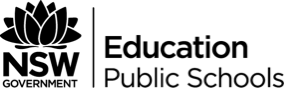 Section of the Text:Literal(A quote or example from the text)Figurative(How does the composer convey meaning?)Thematic(What impact does this have upon the theme(s) of the play?)Conceptual(How does this relate to the world beyond the text?)Beginning‘Hag-Seed’/ ‘Tempest’ as close studyMiddle‘Hag-Seed’/ ‘Tempest’ as close studyEnd‘Hag-Seed’/ ‘Tempest’ as close study